Interior and Exterior Angles and Parallel Lines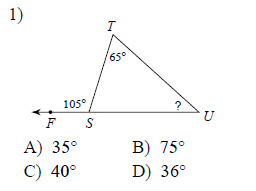 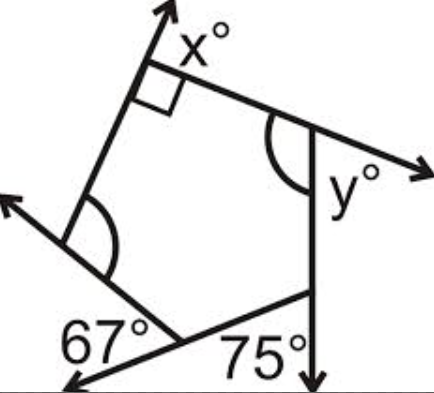 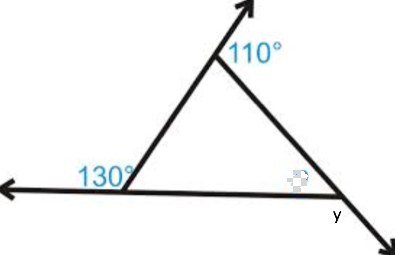 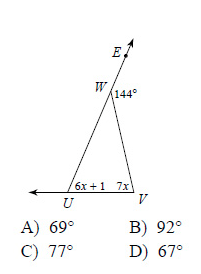 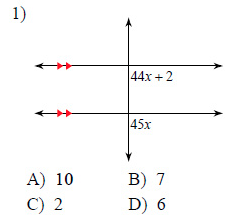 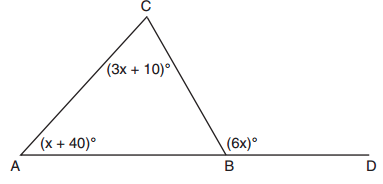 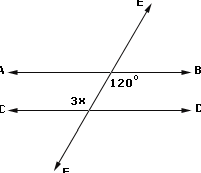 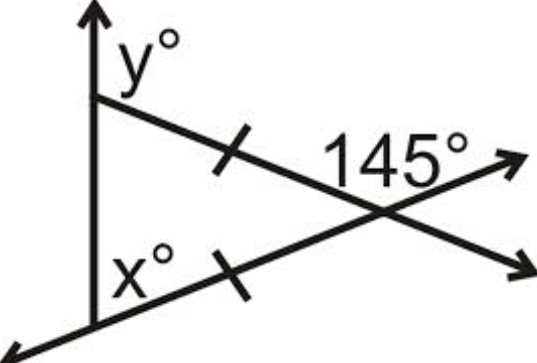 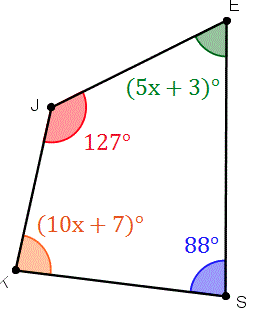 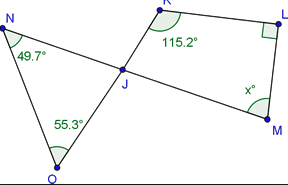 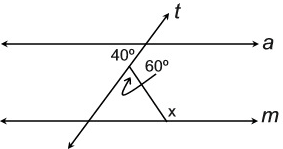 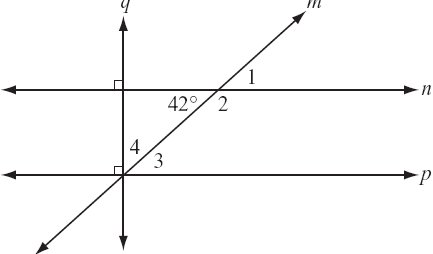 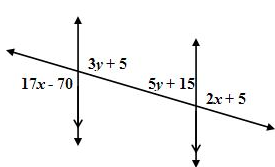 